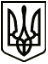 МЕНСЬКА МІСЬКА РАДАРОЗПОРЯДЖЕННЯ 31 травня  2022 року	м. Мена	№ 158Про оголошення Подяки Менської міської ради Відповідно до Положень про Почесну грамоту та Подяку Менської міської ради, затверджених рішенням 14 сесії Менської міської ради 8 скликання від 25 листопада 2021 року № 677 «Про Почесні відзнаки Менської міської ради», Програми вшанування громадян Менської міської територіальної громади Почесними відзнаками Менської міської ради на 2022 - 2024 роки, затвердженої рішенням 15 сесії Менської міської ради 8 скликання від 09 грудня 2021 року № 795 «Про вшанування громадян Менської міської територіальної громади Почесними відзнаками Менської міської ради», керуючись п. 20 ч. 4 ст. 42 Закону України «Про місцеве самоврядування в Україні», враховуючи подання т.в.о. начальника відділення поліції №1 Корюківського районного відділу поліції ГУНП в Чернігівській області підполковника поліції Андрія СМАГЛОВА:Оголосити Подяку Менської міської ради за сумлінну багаторічну працю, належне виконання посадових обов’язків та з нагоди Дня дільничного офіцера поліції:майору поліції КОЗИРУ Анатолію Анатолійовичу, старшому дільничному офіцеру поліції сектору превенції відділення поліції №1 Корюківського районного відділу поліції ГУНП в Чернігівській обл.;капітану поліції КУШНІРЕНКУ Ігорю Олександровичу, дільничному офіцеру поліції сектору превенції відділення поліції №1 Корюківського районного відділу поліції ГУНП в Чернігівській обл.;старшому лейтенанту поліції ПОЛОСЬМАКУ Віталію Сергійовичу, дільничному офіцеру поліції сектору превенції відділення поліції №1 Корюківського районного відділу поліції ГУНП в Чернігівській обл.;капітану поліції ПРИМЕНКУ Роману Олександровичу, дільничному офіцеру поліції сектору превенції відділення поліції №1 Корюківського районного відділу поліції ГУНП в Чернігівській обл.Міський голова							Геннадій ПРИМАКОВ